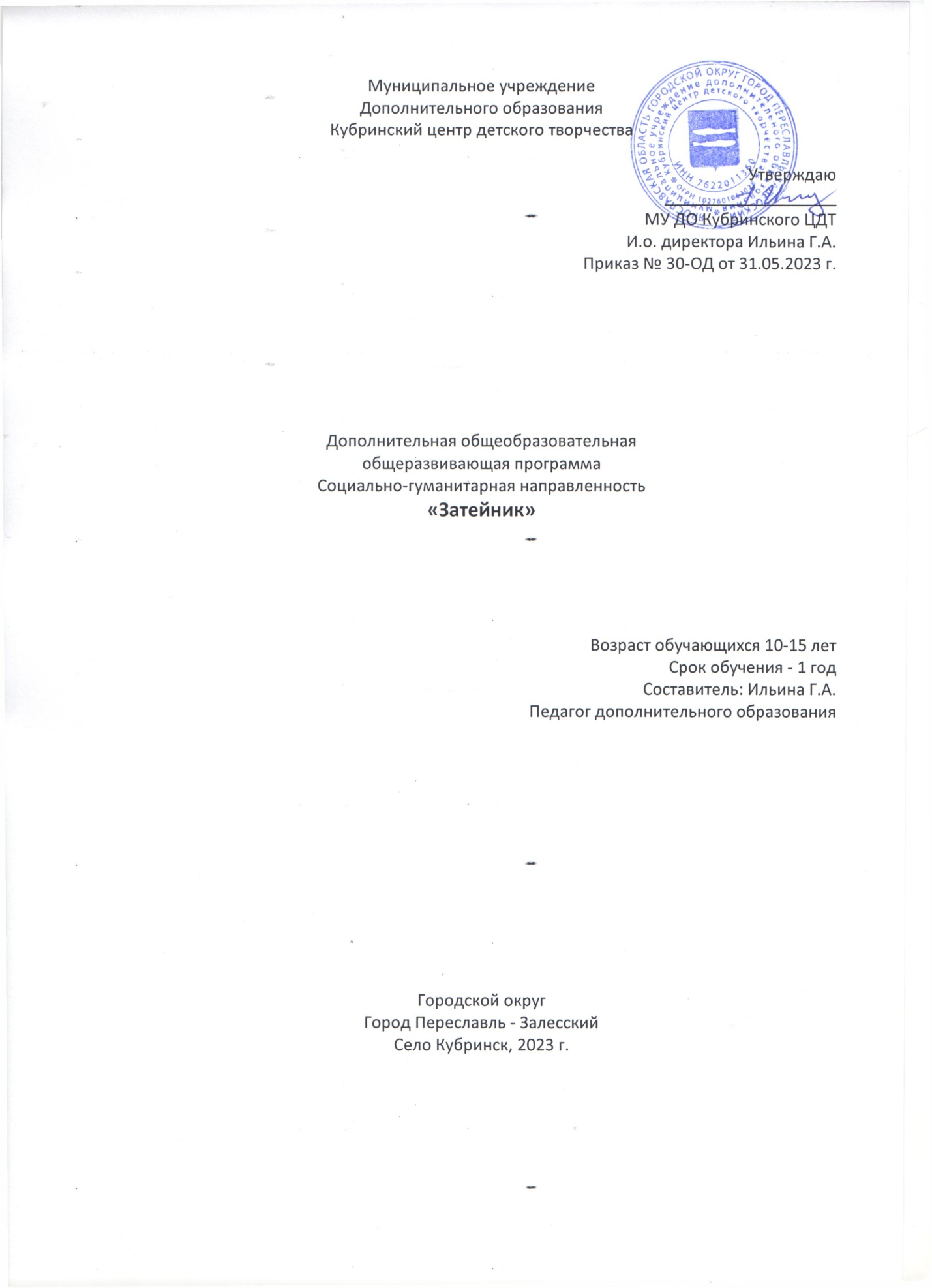 Пояснительная записка          Направленность дополнительной образовательной программыДополнительная общеобразовательная программа «Затейник» имеет социально-гуманитарную направленность и рассчитана на обучение детей 10-15 лет, основным навыкам организаторского дела. Программа развивает коммуникативные функции в общении между детьми разных возрастных групп и взрослыми людьми, способствует общекультурному развитию детей, формирует воображение и творческую активность, готовит к профессиональной деятельности. Программа разработана в муниципальном учреждении дополнительного образования согласно требованиям основных нормативно-правовых документов федерального уровня [1-5] и рекомендациям федерального и регионального уровня по разработке дополнительных общеобразовательных программ в условиях перехода на персонифицированное дополнительное образование.       Актуальность и педагогическая целесообразностьВоспитание и социализация обучающихся в контексте национального воспитательного идеала, их всестороннего развития наиболее эффективны в рамках организации внеурочной деятельности.Социализация протекает во взаимодействии детей с огромным количеством условий более или менее влияющих на их развитие.Заложенная в данной образовательной программе возможность использования различных социальных ролей (организатор, исполнитель, участник, зритель), позволяет развивать способности, находить оптимальное решение жизненных проблем в нестандартных ситуациях, быстро приспосабливаться к изменяющимся условиям жизни, уметь ориентироваться в социально-политической обстановке, делать адекватный выбор.                   Предпосылками для разработки программы послужили:социальная потребность в организации детского досуга в условиях сельской местности, где возможности для удовлетворения интересов обучающихся ограничены;психологическая необходимость детей в коллективном общении и активных формах самовыражения, в обучении играм, затейничеству, организации праздников.В процессе освоения программы, подростки усваивают определенную систему знаний, норм и ценностей, что позволяет им функционировать в качестве полноправного члена общества.В дальнейшем выпускники коллектива могут продолжить обучение в средних и высших учебных заведениях и получить профессию педагога дополнительного образования, социального педагога или работника культуры.Педагогическая целесообразность программы объясняется тем, что наряду с такими формами как: игровые программы, праздники, коллективные творческие дела используется целый ряд специальных заданий на наблюдение, сравнение, домысливание, фантазирование, импровизацию и проектирование, что дает возможность обучающимся самоопределяться через реализацию творческих возможностей и служат для развития мастерства.    Цели и задачи образовательной программыОсновная цель программы: Развитие культуры общения детей, их индивидуальных способностей через активное включение каждого в творческий процесс организации и проведения различных мероприятий.                                                                   Задачи                         ОБУЧАЮЩИЕ:Развить у обучающихся живой интерес к игре, коллективным творческим делам, желание участвовать в общем действии.Познакомить с элементами построения диалога.Научить использовать подручные средства для изготовления фрагментов костюмов.Сформировать начальные навыки актерского мастерства.Обучить навыкам психофизических способностей - мимики, пантомимики,навыкам речи - диалог, монолог.Научить элементарным навыкам изготовления костюмов, реквизита к играм иконкурсам.РАЗВИВАЮЩИЕ:Развивать речь, подражательные навыки и фантазию.Развивать внимательность и наблюдательность.Развивать психические процессы - восприятие, воображение, фантазию, внимание и мышление через инсценировки, и игровые формы.ВОСПИТАТЕЛЬНЫЕ:Воспитать скромность, уважение к товарищам, привычку считаться с другими людьми, чувство ответственности.Воспитать стремление к активному общению.Воспитывать коммуникативные качества.Воспитывать партнерское дружелюбное отношение в игре.Отличительные особенности дополнительной общеобразовательной      программы «Затейник»Дополнительная обшеобразовательная программа «Затейник» модифицированная. В основу разработки программы положен опыт организации досуговой деятельности учреждений дополнительного образования, культурно - досуговых центров и школ.Основной отличительной особенностью данной программы являются две составляющих ее содержания: образовательная и культурно - досуговая деятельность. Образовательная выполняет познавательную и ориентационную функции, культурно - досуговая - рекреационную и коммуникативную. Оба вида деятельности создают реальные возможности для формирования у воспитанников социальных и культурно - досуговых компетенций, обеспечивающих успешную социальную адаптацию в современных экономических условиях, конкурентоспособность на рынке труда.Немаловажное отличие заключается и в том, что педагог не выступает в роли массовика-затейника, как при реализации досуговых программ, а действует через детский коллектив, в котором дети обучаются секретам организаторского дела.При разработке программы ставился акцент на самоопределение ребенка, т.е. его личном выборе, способности соотносить требования внешнего мира с самим собой, объективной реальности с субъективной, со своими индивидуальными возможностями, с желаниями в себе; поиске определения взаимосвязи процессов социализации и индивидуализации в воспитании ребенка.Возраст детейПрограмма «Затейник» рассчитана на детей 10-15 лет. В коллективе могут заниматься мальчики и девочки подросткового возраста с обычным уровнем способностей, не имеющие противопоказаний к активным игровым формам деятельности.           Условия реализации дополнительной образовательной программы           Выполнение программы рассчитано на один год обучения Объем и срок реализации программы Программа рассчитана на один год обучения 216 учебных часа Особенности комплектования групп:- наполняемость группы 13-18 человек.                                                Календарный  учебный график                                        Ожидаемые результаты и способы их проверки. Формы подведения итогов.Личностные:К концу обучения по данной программе обучающиеся:Уважительны к товарищам.Имеют чувство ответственности.Умеют активно общаться.Скромны.Дружелюбны к соперникам.Способны работать в коллективе.Стремятся к личностному творческому росту.Метапредметные:Стремятся быть внимательными, наблюдательными.Способны подражать.Стремятся проявлять фантазию в играх.Проявляют интерес к участию в общих делах.Могут быть внимательными и наблюдательными.Стараются адекватно оценивать свои возможности при выполнении творческих заданий. Стремятся к самостоятельному выполнению заданий.Предметные:           Знать основы построения диалога.Знать правила ведения беседы.Знать приемы использования подручных средств для изготовления деталей костюмов. Знать правила построения игры.Знать отличительные особенности актерского мастерства.Знать методы использования мимики и пантомимики.Знать способы построения диалога и монолога.Уметь изготавливать реквизит и атрибуты.Основными формами подведения итогов реализации программы являются:Проведение разовых игровых программ для переменного состава детей.Конкурсные игровые программы в форме брей-рингов, викторин, турниров и т.д. по заданной тематике.Праздники, куда могут входить разовые игры, конкурсы, аттракционы, театрализованные выступления.Игры-спектакли.Концертные выступления с элементами игры.Для диагностики и фиксации результатов работы по программе могут быть применены следующие способы:диагностические таблицы;карты личностного роста.Учебно-тематический планСодержание учебно - тематического планаЗнакомство. Игра - необходимый вид деятельности для проявления активности творчества.Вводное занятие. Знакомство. Игра - необходимый вид деятельности для проявления активности и творчества.Теория: Знакомство с обучающимися. Знакомство с программой 1-го года обучения. Правила техники безопасности, культуры поведения.Беседа о значении игры в жизни детей.Практика: Тихие игры /головоломки, ребусы, игры со словами и цифрами.Разовые программы.Теория: - основы построения диалога,способы изготовления реквизита,беседа об особенностях актерского мастерства.Практика: - разучивание инсценировок, стихов, песен,изготовление реквизита для игр,репетиционные занятия.«Дорожная азбука» - занятие-игра.Теория: - беседа по правилам дорожного движения.Практика: - ведение диалога;изготовление наглядных пособий к играм;разучивание стихов и инсценировок;разучивание игр с элементами ПДД;репетиционные занятия.2.2. «Готовность 01» игра викторина.Теория: - беседа по правилам дорожного движения.Практика: - ведение диалога;изготовление наглядных пособий к играм;разучивание стихов и инсценировок;разучивание игр с элементами ПДД;репетиционные занятия.2.3. «Юные спасатели» игровая программа по ГО и ЧС. Теория: - беседа по правилам дорожного движения.Практика: - ведение диалога;изготовление наглядных пособий к играм;разучивание стихов и инсценировок;разучивание игр с элементами ПДД;репетиционные занятия.2.4. «Русский дом»- конкурсная познавательная игра.Теория: - беседа о культуре, обычаях русского народа.Практика: - изготовление реквизита;разработка вопросника;разработка правил судейства;ведение диалога, монолога с использованием мимики.2.5. Игродискотека.Теория: - беседа о музыкальном сопровождении игр.Практика: - разучивание игр под музыку;викторина.Традиционно - обязательные праздники.Осенние праздники. «Сказки осени.Теория: - беседа о красоте осеннего времени года;беседа о том, как быть наблюдательным и внимательным.Практика: - разучивание инсценировок, стихов, песен;ведение диалога;подражательные навыки;разучивание игр;изготовление реквизита;репетиционные занятия.Новогодние праздники «Чудеса на лесной поляне»- театрализованное представление с игровой программой.Теория: - беседа о праздновании Нового года;приемы изготовления деталей костюмов.Практика: - читка сценария, распределение ролей;разучивание песен и танцев;изготовление деталей костюмов;репетиционные занятия.Праздники ко Дню защитника Отечества.Теория: - беседы о праздновании Дня защитника Отечества и Дня 8 Марта;приемы изготовления реквизита для конкурсов.Практика: - разучивание песен, стихов, инсценировок;изготовление реквизита;подготовка конкурсов;репетиционные занятия.8 Марта. «Мальчишки и девчонки» - праздничная конкурсная программа. Теория: - беседы о праздновании дня 8 Марта;приемы изготовления реквизита для конкурсов.Практика: - разучивание песен, стихов, инсценировок;изготовление реквизита;подготовка конкурсов;репетиционные занятия.3.5. «Юморина» - праздничная конкурсная программа.Теория: - основы построения диалога;способы изготовления реквизита;беседа об особенностях актерского мастерства.Практика: - разучивание инсценировок, стихов, песен;изготовление реквизита для игр;репетиционные занятия.Праздники. Концерты.4.1. Проведение творческих дел. Выступления.Теория: - беседа об особенностях выступления перед зрителями, о сценической культуре поведения.Практика: - проведение конкурсов, игр;выступления перед зрителями.                                   Методическое обеспечениедополнительной образовательной программы «Затейник»Методическое обеспечение учебных занятий предполагает подбор сценариев мероприятий, разработок творческих дел, карточек-заданий, инструкций по технике безопасности, специальной литературы по предмету, анкет, наглядных пособий.Формы занятийучебное занятие;творческая игра;беседа;игра;репетиция;викторина;праздник;концерт;урок-игра;занятия с использование ИКТ;защита творческих проектов.Структура занятий по программе включает теоретическую и практическую части, где применяются следующие методы обучения:объяснительно – иллюстративные;репродуктивные;частично-поисковые;исследовательские.В течение года проводится мониторинг качества усвоения образовательной программы:вводная диагностика (сентябрь),промежуточная диагностика (декабрь),итоговая диагностика (май).                         Материально-техническое обеспечение программы                         Условия реализации программы:Для реализации программы необходимы:- зал со сценой;- музыкальный центр;- аудио и видеодиски (кассеты);- фонограммы,     микрофоны, компьютер;- материалы;- инструменты;- приспособления для изготовления костюмов, реквизита, наглядных пособий;- комната для изготовления и хранения костюмов, реквизита и наглядного материала.                                       Контрольно-измерительные материалы.                МОНИТОРИНГ ОБРАЗОВАТЕЛЬНЫХ РЕЗУЛЬТАТОВ          Для успешной реализации программы проводится систематическое отслеживание результатов деятельности обучающихся.- проведение праздников с участием учащихся;- участие в конкурсах;- журнал посещаемости;- материал анкетирования родителей;- тестирование.Мониторинг проводится периодически, используются следующие виды контроля: • начальный контроль – ноябрь – декабрь. • промежуточный контроль – апрель. • итоговый контроль - май.Список литературы для педагога:Гольдин В.Е. «Речь и этикет» - Москва 1983 г.Горелов И.Н. «Умеете ли вы общаться?»- Москва 1991 г.Гутник И.Ю. «Организация педагогической диагностики в профильном обучении...» - С.-П., 2005 г.Гутник И.Ю. « Педагогическая диагностика образованности школьников» - С.-П., 2000 г.Зубрилова Н.А. «Дополнительное образование и воспитание детей...» - С.-П., 2003 г«Внешкольник» - подписное изданиеИнструкция по технике безопасности труда и пожарной безопасности.Концепция развития дополнительного образования детей Ленинградской области (пр.№363 от 04.05.2006 г.)Методические рекомендации по написанию образовательной программы.Санитарно-эпидемиологические требования к учреждениям дополнительного образования детей.                         Список литературы для обучающихся:Беленко В.В. «Выпускные вечера и праздники последнего звонка в школе» - Москва . 2005 год.Воронова Е.А. «Школа смеется» - Ростов-на-Дону, «Феникс», 2005 год.Вакса О. «Сценарии праздников для детей и взрослых»- Москва, 2003 г.Габчук Е.А. « А у нас сегодня праздник» - Ярославль, 2002 г.Казенова С. «Школьная круговерть» - Ярославль , 2002 г.Комиссарова Е.В. «Школьный капустник» - Москва , 2002 г.Скоркина Н.М. «Игровые праздники и тематические вечера»-Волгоград, 1999г.Смирнов В.Ф. « Путешествие в страну тайн»- Москва , 1993 г.Побединская Л.А. «Праздник для друзей»- Москва, 2000г.Шнарева Г.Т. «Театрализованные праздники в школе» - Москва, 2002 г.Шейла Энн Барри «Лучшие игры для вечеринки» - Москва, 2004 г.Щербакова В.Н. «Калейдоскоп п(кольных дел 5»- Москва , 2004 г.Перечень нормативно-правовых документов Федеральный уровень1.Федеральный закон от 29 декабря 2012 г. № 273-ФЗ «Об образовании в Российской Федерации». 2. Указ Президента Российской Федерации от 7 мая 2018 г. № 204 «О национальных целях и стратегических задачах развития Российской Федерации на период до 2024 года». 3. Указ Президента Российской Федерации от 29 мая 2017 г. № 240 «Об объявлении в Российской Федерации Десятилетия детства». 4. Распоряжение Правительства Российской Федерации от 6 июля 2018 г. N 1375, об утверждении Плана основных мероприятий до 2020 года, проводимых в рамках Десятилетия детства. 5. План основных мероприятий до 2020 года, проводимых в рамках Десятилетия детства, утвержденный распоряжением Правительства РФ от 6 июля 2018 г. № 1375-р. 6. Приказ Министерства просвещения Российской Федерации от 27.07.2022 № 629 "Об утверждении Порядка организации и осуществления образовательной деятельности по дополнительным общеобразовательным программам".7. Приказ Федеральной службы по надзору в сфере образования и науки РФ от 14 августа 2020 г. N 831 "Об утверждении Требований к структуре официального сайта образовательной организации в информационно-телекоммуникационной сети "Интернет" и формату представления информации". 8. Приказ Mинздравсоцразвития России от 26 августа 2010 г. N 761н "Об утверждении Единого квалификационного справочника должностей руководителей, специалистов и служащих, раздел «Квалификационные характеристики должностей работников образования». 9. Приказ Министерства труда и социальной защиты Российской Федерации от 5 мая 2018 г. N 298 н «Об утверждении профессионального стандарта "Педагог дополнительного образования детей и взрослых». 10. Стратегия инновационного развития Российской Федерации на период до 2020 года, утвержденная Распоряжением Правительства Российской Федерации от 8 декабря 2011 г. № 2227-р. 11. Концепция развития дополнительного образования детей до 2030 года, утвержденная Распоряжением Правительства Российской Федерации от 31 марта 2022 г. № 678-р. 12. Стратегия развития воспитания в Российской Федерации на период до 2025 года, утвержденная Распоряжением Правительства Российской Федерации от 29 мая 2015 г. № 996-р. 13. Концепция общенациональной системы выявления и развития молодых талантов на 2015-2020 годы (утверждена Президентом Российской Федерации 3 апреля 2012 г. № Пр-827) и комплекс мер по ее реализации (утвержден Правительством Российской Федерации 27 мая 2015 г. № 3274пП8). 14. Государственная программа Российской Федерации «Развитие образования», утвержденной Постановлением Правительства Российской Федерации от 26 декабря 2017 года № 1642. 16. Национальный проект «Образование», утвержденный на заседании президиума Совета при Президенте Российской Федерации по стратегическому развитию и национальным проектам (протокол от 24 декабря 2018 г. № 16). 17. Федеральный проект «Успех каждого ребенка», утвержденный президиумом Совета при Президенте Российской Федерации по стратегическому развитию и национальным проектам (протокол от 3 сентября 2018 года № 10). 18. План мероприятий по реализации федерального проекта "Учитель будущего", приложением № 1 протокола заседания проектного комитета по национальному проекту "Образование" от 07 декабря 2018 г. № 3. 19. Постановление Главного государственного санитарного врача РФ от 28 сентября 2020 г. N 28 "Об утверждении Санитарных правил 2.4.3648-20 "Санитарно-эпидемиологические требования к организациям воспитания и обучения, отдыха и оздоровления детей и молодежи".20. Методические рекомендации  Минпросвещения РФ по реализации образовательных программ начального общего,  основного общего, среднего общего образования, образовательных программ среднего профессионального образования и дополнительных общеобразовательных программ с применением электронного обучения  и дистанционных образовательных технологий21. Приказ Министерства образования и науки РФ от 23 августа 2017 г. N 816 "Об утверждении Порядка применения организациями, осуществляющими образовательную деятельность, электронного обучения, дистанционных образовательных технологий при реализации образовательных программ"22. Приказ Минпросвещения России от 03.09.2019 N 467 "Об утверждении Целевой модели развития региональных систем дополнительного образования детей" (Зарегистрировано в Минюсте России 06.12.2019 N 56722)23. ПИСЬМО МИНОБРНАУКИ РФ от 11 декабря 2006 г. N 06-1844 О ПРИМЕРНЫХ ТРЕБОВАНИЯХ К ПРОГРАММАМ ДОПОЛНИТЕЛЬНОГО ОБРАЗОВАНИЯ ДЕТЕЙ24. Письмо Минобрнауки России № 09-3242 от 18.11.2015 «О направлении информации» (вместе с «Методическими рекомендациями по проектированию дополнительных общеразвивающих программ (включая разноуровневые программы)»Региональный уровень·         Постановление Правительства Ярославской области от 06.04.2018 №235-п О создании регионального модельного центра дополнительного образования детей·         Постановление правительства № 527-п 17.07.2018 О внедрении системы персонифицированного финансирования дополнительного образования детей (Концепция персонифицированного дополнительного образования детей в Ярославской области)·         Приказ департамента образования ЯО от 27.12.2019 №47-нп Правила персонифицированного финансирования ДОД·         Методические рекомендации по реализации дополнительных общеобразовательных программ с применением электронного обучения и дистанционных образовательных технологийДата начала.Дата окончания.Количество учебных недель.Количество часов в год.Место проведенияРежим занятий.01.09.31.05.        36       216Кубринский центр детского творчества.3 дня в неделю по 2 часа, с перерывом 15 минут.№Раздел. ТемаЧасыЧасыЧасы№Раздел. Темавсеготеорияпрактика1Знакомство. Игра - необходимый вид деятельности для проявления активности итворчества.44-1.1Вводное занятие. Знакомство. Правила техники безопасности. Игра - необходимый вид деятельности для проявления активности и творчества.44-2Разовые программы.304262.1«Дорожная азбука» - занятие-игра5142.2«Готовность 01» игра викторина3122.3«Юные спасатели» игровая программа по ГО и ЧС5232.4«Русский дом»- конкурсная познавательная игра.5142.5Игродискотека - игры под музыку4133.Традиционно-обязательные праздники205153.1.Осенние праздники. «Сказки осени».202183.2.Новогодние праздники. «Чудеса на лесной поляне»- театрализованное представлениеигровой программой.406343.3.Праздники ко Дню защитника Отечества10283.48 Марта. «Мальчишки и девчонки»- праздничная конкурсная программа.204163.5.«Юморина» - праздничная конкурсная программа10284.Праздники. Концерты.30-304.1.Проведение творческих дел. Выступления.6-6Итого:Итого:21639177                    Время проведения                   Цель проведенияВ начале учебного годаОпределить уровень развития обучающихся, их творческие способности, задатки, лидерские качестваВ середине учебного годаОпределить степень усвоения обучающимися учебного материала: определить их готовность к усвоению нового материала: выявить уровень их ответственности и заинтересованности в обучении; выявить обучающихся отстающих и опережающих обучениеИтоговый контрольОпределить изменения в показателях уровня развития личности обучающегося, его творческих способностей; определить результаты обучения; ориентировать обучающихся на дальнейшее обучение; получить сведения для совершенствования программы и методов обучения                          Задачи      Критерии      Показатели      Методы            ОБУЧАЮЩИЕ:Развить у обучающихся живой интерес к игре, коллективным творческим делам, желание участвовать в общем действии.Познакомить с элементами построения диалога.Научить использовать подручные средства для изготовления фрагментов костюмов.Сформировать начальные навыки актерского мастерства.Обучить навыкам психофизических способностей - мимики, пантомимики,навыкам речи - диалог, монолог.Научить элементарным навыкам изготовления костюмов, реквизита к играм и конкурсам.РАЗВИВАЮЩИЕ:Развивать речь, подражательные навыки и фантазию.Развивать внимательность и наблюдательность.Развивать психические процессы - восприятие, воображение, фантазию, внимание и мышление через инсценировки, и игровые формы.ВОСПИТАТЕЛЬНЫЕ:Воспитать скромность, уважение к товарищам, привычку считаться с другими людьми, чувство ответственности.Воспитать стремление к активному общению.Воспитывать коммуникативные качества.Воспитывать партнерское дружелюбное отношение в игре.Уровеньсоответствиятеоретическихзнаний ипрактическихумений инавыков соответствуетпрограммнымтребованиям. Низкий уровень:слабо владееттеоретическими основами.Средний уровень:владеет теоретическими основами.Высокий уровень:владеет теоретическими основами.Объяснительно – иллюстративные;Репродуктивные;Частично-поисковые;Исследовательские. 